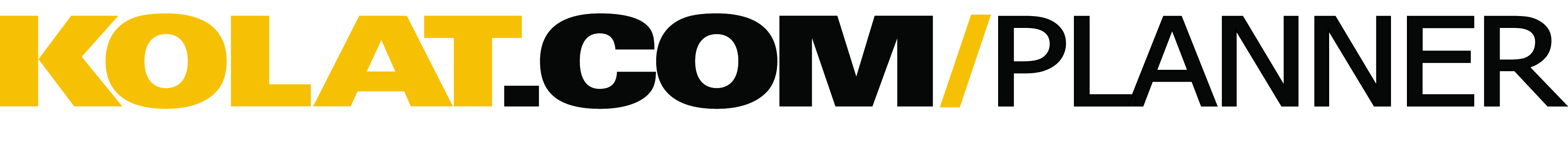 User Name:  Uticawrestling
Coaching Background (level, year exp., etc.):  12 years high school
Training Level:  High School
Wrestling Style:  Collegiate
​
Session Goal:  Focus on building up shots and correct short Offense position

Approx. Warm-Up Time:  30 min

Warm-Up Design:  8 back arches on wall10 stand ups on wallstance and motionShot build up drills:  Standing double lift, pull double in drill, single leg build up, high crotch build up
Approx. Technique/Drilling Time:  60 min

Technique/Drilling Design:  Review and teach Short Offense positioning Hard Drill Neutral: high crotch and sweep singles call out set ups: elbow bind, arm drag, bang and go, under hook, baseball grip. Snap into short O

Clips Used:Pulling Double Leg in Conditioning DrillDouble Leg Change your Head Position DrillSingle Leg Build up on Whistle DrillExtended on High Crotch Build UpFront Headlock Motion Rule​Front Headlock Mat Finish Hand Placement
Approx. Live Wrestling:  15 min

Live Wrestling Design:  wrestle from short offense (front headlock) position

Approx. Conditioning Time:  15 min

Conditioning Design:  room sprints/ calisthenicsTotal Practice Time Approx. 90 MinutesCopyright © 2015 Kolat.com LLC